Protokoll styremøte nr. 9 /2018       Norsk  Kennel  Klub         Org.nr.: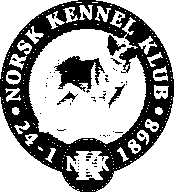 region  TelemarkKontonr. 15061217646SaksnrSakTil  behandlingVedtak1Dato, Sted26.11.18 på Svanvik skoleMøtt: Anne Marit, Joar, Liv Katrine, Rita og Anita Forfall: Magnar, Willy, Inger2Protokoll fra siste styremøteProt 8/18Godkjent.3ØkonomiStatus
Mail fra NKK ang. momspliktKonto: 163914.-
Kjøpt inn ny printer 1176,-

Liv K. søker skattekontoret for ny avklaring ang. momsplikt, dette er fortsatt noe uklart.
4Post/mail utg & InnkTilbud fra NKK OM ORG-KURS 2019Se saksnr.165Aktiviteter i regionens regiOppdretterskolen
Trinn 1Påmeldinger begynner å komme inn.


Se saknr. 166NKK7Klubber i region TelemarkFB-side: respons ?8Hundens Dag9NKK’s utstillingBØ 15.-17.2.19Telemark fuglehundkl og Telemark elghundkl. ønsker å bidra alle dager. Avtale mellom regionen og klubber er oppdatert, må signeres. Viktig å få en riktig og lik fordeling på personell mellom TFK og TEG (noe dårlig oppsluttning av TEG i fjor) Kontakt person TFK er Halvor Ramtoft og i TEK Lars Jørgen Lassen
Karen Diana kan ikke stille i år. Vi må få listen på innkjøp. Og finne erstatter.
Anne Marit blir regionens plassjef. 10Kurs NKK sentralt.11Region-samarbeideVentr på styrevedtak fra NKKNKK har styremøte først i des ang. sammenslåing med VestfoldFå oversikt /e-mail på klubber i Vestfold, slik at de også kan få info om våre aktiviteter.12Web.siden/FacebookOppdateringStyremøter lagt inn, Innbydelse til Oppdretterskolen lagt inn. Mangler noe oppdatering på styret og rett e-mail  Joar:oppdaterer.13Årsmøte14NKK-RS.15Lokale og kommunale sakerHøring av ny forskrift om velferd hund i konkurranseTaes opp på neste styremøte. Er sendt ut mail til styremeld. Vennligst les gjennom.16Kurs i NKK-Telemark’s regiTrinn-1-kurs



Org-kursSøknad er sendt til NKK, purret på svar.
Vi må finne lokaler og innlosjering av instruktør. Anne Marit kontakter fritidsparken, ganske dyrt. Flere forslag? Har begynt å komme inn påmeldinger. Oppstart12-13.01.2019 
Sende ut offisiell innbydelse når godkjenning er ok og lokaler er booketØystein Eikeset vil holde organisasjonskurs for regionen.
Forslag til dato, 2. helgen i feb eller 2. helgen i mars ?17Medie-utvalg NKK Telemark18Eventuelt19Fastsatte datoerNeste styremøteJulemøte 10.12.18, kl.18:30 Seilmakerhuset Porsgrunn